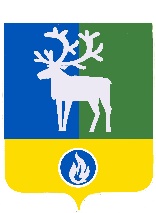 ГОРОДСКОЕ ПОСЕЛЕНИЕ БЕЛОЯРСКИЙБЕЛОЯРСКИЙ РАЙОНХАНТЫ-МАНСИЙСКИЙ АВТОНОМНЫЙ ОКРУГ - ЮГРАСОВЕТ ДЕПУТАТОВРЕШЕНИЕот 2 декабря 2022 года                                                                                                       № 36О внесении изменений в Регламент Совета депутатовгородского поселения Белоярский	Совет депутатов городского поселения Белоярский р е ш и л:1. Внести в Регламент Совета депутатов городского поселения Белоярский, утвержденный решением Совета депутатов городского поселения Белоярский от 9 февраля 2021 года № 5 «О Регламенте Совета депутатов городского поселения Белоярский», следующие изменения:  1) пункт 1 статьи 30 дополнить предложением следующего содержания: «При проведении закрытого заседания Совета поселения участие депутата Совета поселения в заседании Совета поселения путём использования систем видеоконференцсвязи не допускается.»;2) статью 31 дополнить пунктом 3 следующего содержания:«3. В исключительных случаях по решению председателя Совета поселения заседание Совета поселения проводится путем использования систем видеоконференцсвязи.Заседание, проводимое с использованием систем видеоконференцсвязи, является правомочным, если в нем принимают участие более половины от установленного числа депутатов Совета поселения, за исключением случаев, когда для принятия решения требуется не менее 2/3 депутатов от установленного состава Совета поселения.Управление по местному самоуправлению администрации Белоярского района фиксирует факт регистрации депутата Совета поселения и передает итоговый результат регистрации в протокол заседания Совета поселения, к которому прилагается видеозапись заседания.».2.  Опубликовать настоящее решение в бюллетене «Официальный вестник городского поселения Белоярский». 3.  Настоящее решение вступает в силу после его официального опубликования.Глава городского поселения Белоярский 						     Е.А. Пакулев						      